Национальная  экспозиция Республики Беларусь на Международной выставке Zimbabwe International Trade Fair, 
г. Буловайо, Зимбабве20-23 июля 2021 г.Zimbabwe International Trade Fair – одна из крупнейших выставок южноафриканского региона. Данное мероприятия является динамичной бизнес-платформой, которая предлагает местным и международным участникам редкую возможность продемонстрировать свои продукты и услуги для глобальной аудитории. Традиционно данное мероприятие лично посещает Президент Зимбабве Э.Д. Мнангагва, члены правительства, высокопоставленные лица государстваНаправления выставки:- машиностроение и промышленное оборудование;- добывающая промышленность;- научно-технические достижения;- сельское хозяйство и животноводство и др.Университет представит на выставке следующие разработки:- Бесхромовая пассивация в цинковании;- Технология нанесения композиционных коррозионно- и износостойких хром-наноуглеродных покрытий;- Антибактериальные электрохимические композиционные покрытия на основе сплава Sn-Ni;- Технология получения новых видов NPKS удобрений.Сайт выставки: https://www.belinterexpo.by/events/mezhdunarodnye-vystavki/mezhdunarodnaya-vystavka-zimbabwe-international-trade-fair/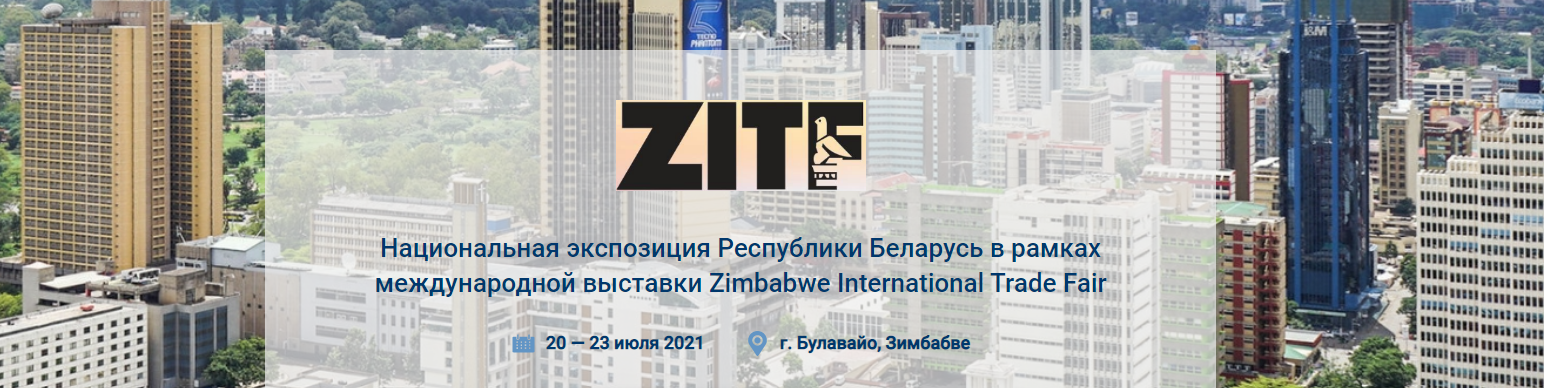 